Административное право, 2 курсУправление в области труда и социального развитияЗаконспектировать лекциюМинистерство труда и социального развития Российской Федерации (Минтруд России), согласно Положению о нем, утвержденному постановлением Правительства от 23 апреля 1997 г., является федеральным органом исполнительной власти, проводящим государственную политику и осуществляющим управление в области труда, занятости и социальной защиты населения, а также координирующим деятельность по этим направлениям иных федеральных органов исполнительной власти и органов исполнительной власти субъектов Федерации.Минтруд России возглавляет и организует деятельность федеральной государственной службы занятости населения, службы по урегулированию коллективных трудовых споров и федеральной инспекции труда — единой централизованной системы, включающей Министерство и государственные инспекции труда (государственные инспекции труда в субъектах Федерации, межрегиональные государственные инспекции труда), являющиеся территориальными органами Министерства. Оно создает также территориальные органы по вопросам занятости населения и по урегулированию коллективных трудовых споров.Основными задачами Министерства являются: разработка предложений и реализация основных направлений и приоритетов государственной социальной политики по решению комплексных проблем социального развития, народонаселения, повышению уровня жизни и доходов населения, развитию социального страхования, кадрового потенциала, совершенствованию системы оплаты труда и социального партнерства, организации пенсионного обеспечения и социального обслуживания, улучшению условий и охраны труда, обеспечению эффективной занятости населения и социальных гарантий, социальной защиты семьи, женщин, детей, граждан пожилого возраста и ветеранов, инвалидов, граждан, уволенных с военной службы, и членов их семей, становлению и развитию государственной службы, совершенствованию законодательства о труде, занятости и социальной защите населения.Решения, принимаемые Минтрудом России, а также разъяснения по применению нормативных правовых актов в области труда и социального развития обязательны для всех.Федеральная государственная служба занятости населения, действующая в составе Минтруда России, свою деятельность направляет на:оценку состояния и прогноз развития занятости населения, информирование о положении на рынке труда;разработку и реализацию федеральной, территориальных (краевых, областных, районных, городских) и других целевых программ содействия занятости населения, включая программы содействия занятости граждан, находящихся под риском увольнения, а также граждан, особо нуждающихся в социальной защите и испытывающих трудности в поисках работы;содействие гражданам в поиске подходящей работы, а работодателям в подборе необходимых работников;организацию при необходимости профессиональной ориентации, профессиональной подготовки, переподготовки и повышения квалификации безработных граждан;осуществление социальных выплат в виде пособия по безработице, стипендии в период обучения по направлению органов службы занятости, оказание материальной и иной помощи безработным гражданам и членам семей безработных, находящимся на их содержании.Организация управления в области труда и социального развития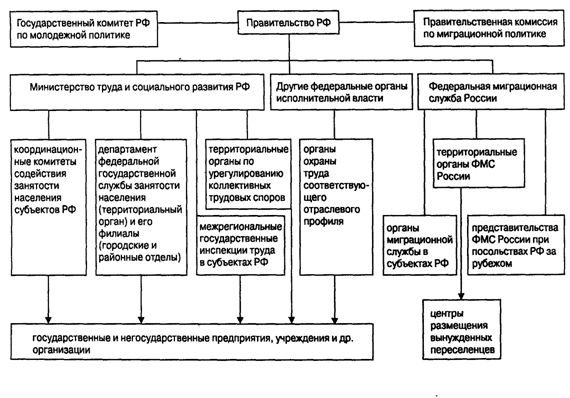 